DISTRICT 18 - OSSTF OPEN HOUSEAPRIL 19, 2017If you hadn’t yet been a visitor at the new District 18 OSSTF offices, your chance to explore and have great food was available on April 19, 2017.  Presidents and Bargaining Unit Officers were on hand for the grand tour for any who stepped across the threshold.Our numbers weren’t large, we estimate about 40 visitors, but they were varied.  Greetings were made to Union Secretariat, Trustees, Superintendents, Human Resources Executive and Officers, Employee and Labour Management Manager, UGDSB and WCDSSB members, friendly neighbours and Martha Rogers, UGDSB Director.We closed the gathering at 7:00 p.m. but not before a few pics were archived into our system…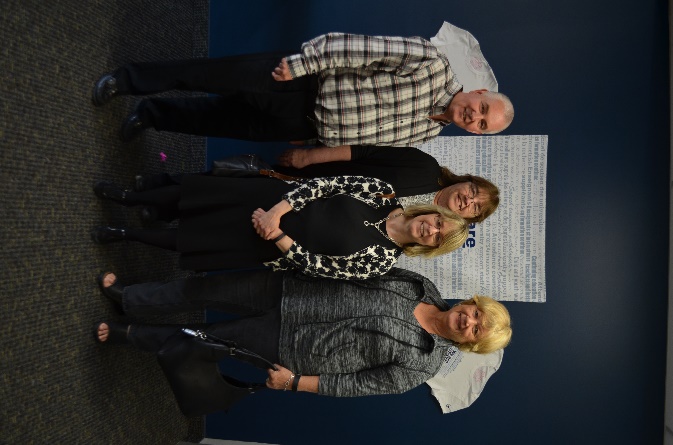 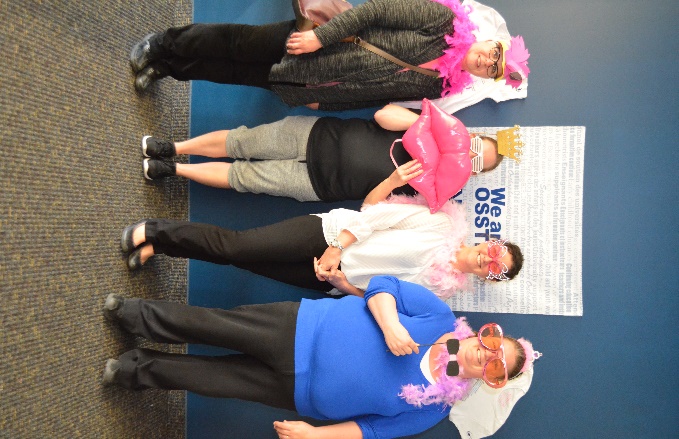 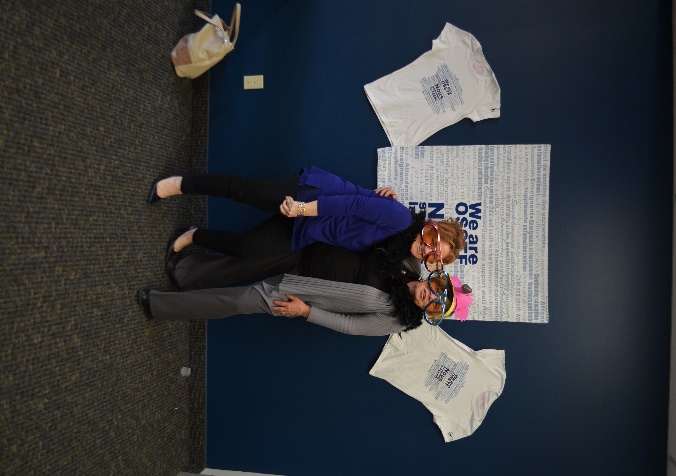 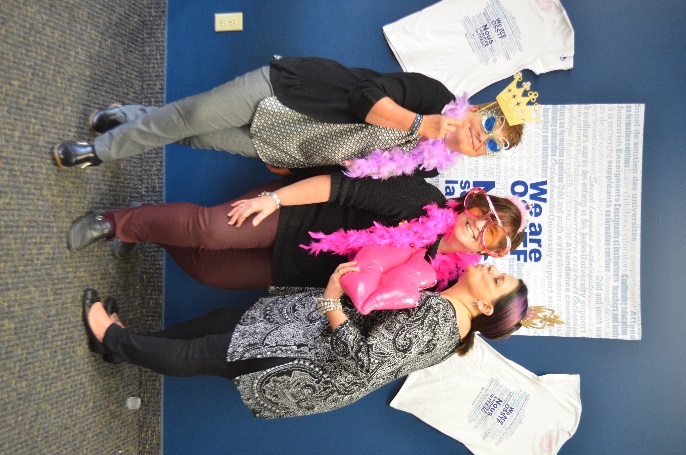 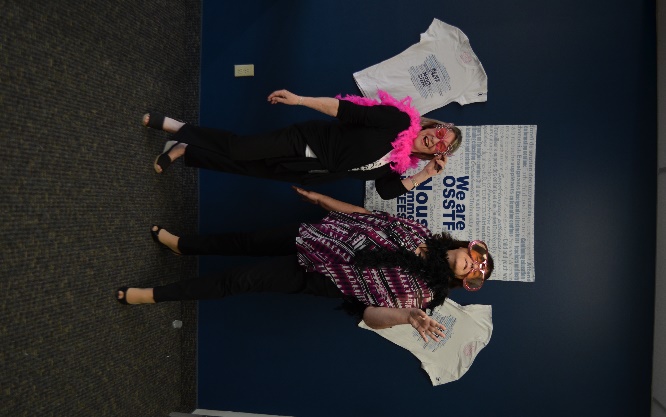 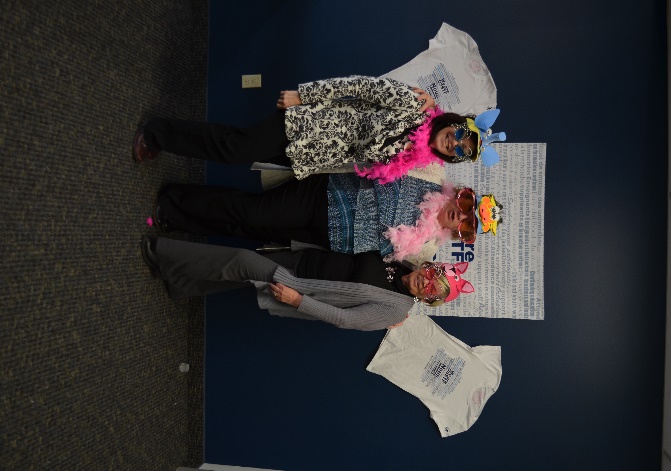 